To: [Recipient’s Email ID]CC: [Your Email ID]Subject: Thank You For The Opportunity To Meet YouRespected Ms. [Recipient’s Name],Thank you for allowing me to meet you to discuss why our company can help you with your real estate needs. I hope that the presentation that we arranged for you clarified all the pertinent questions regarding our real estate business. With 10 years of experience in selling properties, we assure you that you are in good hands.In fact, we took the responsibility of selling the property of your neighbor and the person got a very good deal. You can consult him on the workings of our business to get a better idea. In the meeting, you have raised some concerns. You were worried that with a limited parking space, a buyer would not be interested in your property. I assure you that we have the expertise to handle such situations.I again thank you for setting up the meeting. Looking forward to your call.Regards,[Your Name][Contact Number]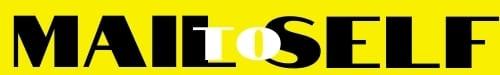 